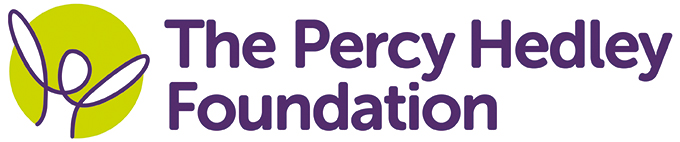 PERCY HEDLEY EDUCATION SERVICESPreventing and Detecting Radicalisation in the UKEnsuring national security is the first priority of government.  The October 2010 National Security Strategy set clear priorities to meet the evolving tier one threats in the UK from terrorism, cyber-attacks, international crises and natural disasters.  The December 2013, Annual Report on the National Security Strategy noted significant progress in implementing the Strategy. However, meeting the evolving terror threats in the UK is still vital to national security.In the UK there is a holistic cross government approach to combatting extremism, terrorism and extreme ideology. In response to the tragic Woolwich murder in May 2013, the government published, in December 2013, Tackling extremism in the UK. This report built on the July 2011 update to the government's counter terrorism strategy CONTEST. The strategy focuses on four work streams designed to reduce both the threats to the UK and its vulnerabilities: Pursue, Prevent, Protect and Prepare.A major part of this approach is the PREVENT strategy and this focuses on the critical need for local authorities, communities, police forces, education and health providers to work together to identify, detect and prevent the radicalisation of vulnerable people throughout society.The Percy Hedley FoundationThe education services within the Foundation are fully committed to safeguarding and promoting the welfare of all its pupils.  As a school/college we recognise that safeguarding against radicalisation is no different from safeguarding against any other vulnerability.  All staff are expected to uphold and promote the fundamental principles of British values, including democracy, the rule of law, individual liberty and mutual respect, and tolerance of those with different faiths and beliefs.Links to other policiesThe Anti-Radicalisation policy statement links to the following policies:Child/Young People Protection and SafeguardingPublic Sector Equality Duty informationAnti-bullying policyPositive Behaviour policyWithin the Foundation there is a high percentage of service users who have severe and complex needs.  As a result they are vulnerable, however, due to the level of learning difficulties some are unable to understand the concepts involved in radicalisation.The Foundation recognises we need to ensure the safety and wellbeing of our service users and to prevent people being drawn into terrorism and ensure they are given appropriate advice and support.Wherever necessary, we aim to:Respond to the ideological challenge of terrorism and the threat we face from those who promote it.Prevent individuals from being drawn into terrorism and ensure that they are given appropriate advice and supportWork with multi agency teams appropriately if there are risks of radicalisation.The Foundation will seek to support community cohesion (Education Act 2006) and our schools and college will teach children and young people to celebrate diversity, develop tolerance and follow societies’ laws and regulations.We teach a broad and balanced curriculum which promotes spiritual, moral and cultural development to prepare children and young people for the opportunities, responsibilities and experiences of life.The Education Act 2002 puts a duty on schools to exercise their functions with a view to safeguarding and promoting the welfare of children.If we have any concerns regarding the risk of radicalisation or have information which poses any risk to security within our services and beyond we will refer these issues to social care, local authorities, parents, police and other agencies and support the child or young person in adapting their views in line with government recommendations.Staff within the Percy Hedley Foundation can access further information through senior staff or the DfE.A good practice example:‘Tackling radicalisation and extremism through a multi agency approach to community integration’ is available on the Ofsted website.www.ofsted.gov.uk/resources/goodpracticeSue FisherReviewed Jan 2019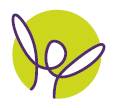 